                    CHAIN OF COMMAND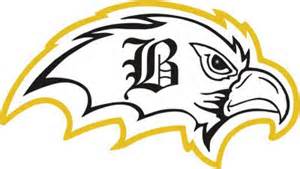                                                                                When You Have a Question or Concern                                                               The Brownsville Area School District Chain of CommandThe Brownsville Area School District takes pride in its communication efforts with all stakeholders of the District.  To ensure that your concerns or issues are heard by the appropriate individuals who can provide you with a speedy response, the Board of School Directors asks that you follow the District’s Chain of Command outlined below.  Our goal is to address concerns and issues quickly and efficiently through the individual(s) directly involved.  Any complaints should also follow the Chain of Command listed below.  Anonymous complaints will not be entertained. This Chain of Command will ensure a structured communications opportunity for all stakeholders and will allow the District to respond to all inquired in a timely manner. Administration Office724-785-2021Superintendent Assistant to the Superintendent Business ManagerDirector of Secondary EducationFood Service ManagerTechnology DirectorMaintenance DirectorSchool Resource OfficerSchool BoardBrownsville Area High School724-785-8200PrincipalAthletic DirectorSchool CounselorTeachersBrownsville Area Middle School724-785-2155Principal. School Counselor, TeachersBrownsville Area Elementary School724-785-9600Principal, School Counselor, TeacherArea of ConcernFirst LevelSecond LevelThird LevelFourth LevelFifthLevelSixth LevelAcademic CurriculumTeacherGuidance CounselorPrincipalAsst. to Super. Superintendent BoardAthleticsCoachAthletic DirectorPrincipalAsst. to Super.SuperintendentBoardAthletic FacilitiesAthletic DirectorPrincipalSuperintendentBoardAthletic InjuriesCoachAthletic TrainerAthletic DirectorPrincipalSuperintendentBoardAttendanceAttendance ClerkPrincipalDir. Secondary Ed.Asst. to Super.SuperintendentBoardBuilding CleanlinessPrincipalMaintenance DirectorAsst. to Super.SuperintendentBoardBusiness OfficeBusiness ManagerAsst. to Super.SuperintendentBoardCafeteriaFood Service ManagerPrincipalBusiness ManagerAsst. to Super.SuperintendentBoardComputer Hardware Software ProblemsTeacherTechnology DirectorPrincipalAsst. to Super.SuperintendentBoardDisciplineTeacherCounselorPrincipalAsst. to Super.SuperintendentBoardFacilitiesPrincipalMaintenance DirectorBusiness ManagerAsst. to Super.SuperintendentBoardGuidanceSchool CounselorPrincipalDir. Secondary Ed.Asst. to Super.SuperintendentBoardInstructionTeacherPrincipalDir. Secondary Ed.Asst. to Super.SuperintendentBoardSpecial EducationTeacherPrincipalDir. Secondary Ed.Asst. to Super.SuperintendentBoardCyber EducationPrincipalDir. Secondary Ed.Asst. to Super.SuperintendentBoardAlternative Ed. PrincipalDir. Secondary Ed.Asst. to Super.SuperintendentBoardClassroom ConcernTeacherCounselorPrincipalDir. Secondary Ed.SuperintendentBoardTaxesBusiness ManagerAsst. to Super.SuperintendentBoard.TransportationBusiness ManagerPrincipalAsst. to Super.SuperintendentBoard